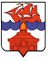 РОССИЙСКАЯ ФЕДЕРАЦИЯКРАСНОЯРСКИЙ КРАЙТАЙМЫРСКИЙ ДОЛГАНО-НЕНЕЦКИЙ МУНИЦИПАЛЬНЫЙ РАЙОНАДМИНИСТРАЦИЯ СЕЛЬСКОГО ПОСЕЛЕНИЯ ХАТАНГАПОСТАНОВЛЕНИЕ 12.10.2017 г.                                                                                                                    № 139 -  ПОб утверждении порядка предоставления помещений для проведения встреч депутатов с избирателями и определении специально отведенных мест, перечня помещений для  проведения встреч депутатов с избирателямиВ соответствии со ст.40 Федерального закона от 06.10.2003 №131-ФЗ «Об общих принципах организации местного самоуправления в Российской Федерации» (в редакции Федерального закона от 07.06.2017 № 107-ФЗ «О внесении изменений в отдельные законодательные акты Российской Федерации в части совершенствования законодательства о публичных мероприятиях»),  ПОСТАНОВЛЯЮ:Утвердить Порядок предоставления помещений для проведения встреч депутатов с избирателями на территории сельского поселения Хатанга (Приложение № 1).Определить перечень специально отведенных мест  и помещений, предоставляемых для проведения встреч депутатов с избирателями (Приложение № 2).Постановление подлежит обязательному опубликованию в Информационном бюллетене Хатангского сельского Совета депутатов и администрации сельского поселения Хатанга и на официальном сайте органов местного самоуправления сельского поселения Хатанга www.hatanga24.ru и вступает в силу в день официального опубликования.Контроль за исполнением настоящего Постановления возложить на Майнагашева А.С., заместителя Главы сельского поселения Хатанга по вопросам культуры, молодежной политики и спорта.Глава сельского поселения Хатанга                                                                    А.В. КулешовПриложение № 1к Постановлению   администрации             сельского поселения Хатангаот  12.10.2017 г.  № 139 – ППорядок предоставления помещений для проведениявстреч депутатов с избирателями на территории сельского поселения ХатангаПорядок предоставления помещений для проведения встреч депутатов с избирателями на территории сельского поселения Хатанга (далее – Порядок) определяет условия предоставления помещений для проведения публичных мероприятий  в форме встреч депутатов различных уровней с избирателями в соответствии с п. 5.3. ст.40 Федерального закона от 06.10.2003 №131-ФЗ «Об общих принципах организации местного самоуправления в Российской Федерации».Администрация сельского поселения Хатанга (далее – Администрация) предоставляет нежилое помещение, находящееся в муниципальной собственности, для проведения депутатом встреч с избирателями. Администрация  обеспечивает равные условия для всех депутатов при предоставлении помещений для встреч с избирателями.  Нежилое помещение предоставляется в безвозмездное пользование на основании распоряжения Администрации, принятого на основании письменного обращения (заявления) депутата по форме согласно приложению к настоящему Порядку. Письменное обращение (заявление) депутата должно быть   направлено в Администрацию не позднее, чем за две недели до даты проведения  встречи. Заявление о выделении помещения рассматривается Администрацией  в течение трех дней со дня подачи заявления с предоставлением заявителю соответствующего ответа в день рассмотрения. Если испрашиваемое помещение уже было предоставлено одному депутату, либо задействовано при проведении культурно-массового или иного мероприятия, администрация сельского поселения Хатанга  не вправе отказать депутату в предоставлении помещения на таких же условиях в иное время. Нежилое помещение должно быть оборудовано средствами связи, необходимой мебелью и оргтехникой.Встречи депутата с избирателями проводятся в помещениях, специально отведенных местах, а также на внутридворовых территориях, при условии, что их проведение не повлечет за собой нарушение функционирования объектов жизнеобеспечения, транспортной или социальной инфраструктуры, связи, создание помех движению пешеходов и (или) транспортных средств либо доступу граждан к жилым помещениям или объектам транспортной или социальной инфраструктуры. Уведомление Администрации о таких встречах не требуется. При этом депутат вправе предварительно проинформировать Администрацию о дате и времени их проведения.Встречи депутата с избирателями в форме публичного мероприятия проводятся в соответствии с законодательством Российской Федерации о собраниях, митингах, демонстрациях, шествиях и пикетированиях.Обеспечение безопасности при проведении встреч осуществляется в соответствии с законодательством Российской Федерации.Расходы за пользование депутатом нежилым помещением осуществляются из средств местного бюджета.Приложение к Порядку предоставления помещенийдля проведения встреч депутатовс избирателями на территории сельского поселения ХатангаПримерная форма____________________________________________________________________            (наименование администрации - собственника, владельца помещения         от ________________________________(Ф.И.О. депутата)Заявление о предоставлении помещениядля проведения встреч депутата с избирателямиВ соответствии п. 5.3. статьи 40 Федерального закона от 06.10.2003г. №131-ФЗ "Об общих принципах организации местного самоуправления в Российской Федерации" прошу предоставить помещение по адресу: _____________________________________________________________________________(место проведения встречи)для проведения  публичного мероприятия в форме собрания, встречи с избирателями которое планируется «___» ___________ 20__ года в ____________________________,             (время начала проведения встречи)продолжительностью _______________________________________________.(продолжительность встречи)Примерное число участников: _______________________________________.Ответственный за проведение мероприятия (встречи) ____________________________,                                                                                                 (Ф.И.О., статус)контактный телефон __________________________________________.Дата подачи заявки: _________________________Депутат  _____________   __________________                    (подпись)               (расшифровка подписи)«____»_________20__ годПриложение № 2к Постановлению   администрации             сельского поселения Хатангаот  12.10.2017 г.  № 139 – ППеречень специально отведенных мест  и помещений, предоставляемых для проведения встреч депутатов с избирателями№Перечень помещений (специально отведенных мест)   Адрес места нахождения помещения (места)1.Дом культуры с. Хатанга МБУК «Хатангский культурно-досуговый комплекс»с. Хатанга, ул. Советская, д.262.Сельский дом культуры п. Катырык МБУК «Хатангский культурно-досуговый комплекс»п. Катырык, ул. Южная, д. 2а3.Сельский дом культуры п. Новая МБУК «Хатангский культурно-досуговый комплекс»п. Новая, ул. Г.Аксенова, д. 84.Сельский дом культуры п. Кресты МБУК «Хатангский культурно-досуговый комплекс»п. Кресты, ул. Береговая, д. 25.Сельский дом культуры п. ЖданихаМБУК «Хатангский культурно-досуговый комплекс»п. Жданиха, ул. 50 лет Таймыра, д. 96.Сельский дом культуры п. НоворыбнаяМБУК «Хатангский культурно-досуговый комплекс»п. Новрыбная, ул. Советкая, д. 97.Сельский дом культуры п. Попигай МБУК «Хатангский культурно-досуговый комплекс»п. Попигай, ул. Таймырская, д. 48.Сельский дом культуры п. СындасскоМБУК «Хатангский культурно-досуговый комплекс»п. Сындасско, ул. Набережная, д. 129.Площадь, прилегающая к магазину «Союз» по ул. Советскаяс. Хатанга, ул. Советская